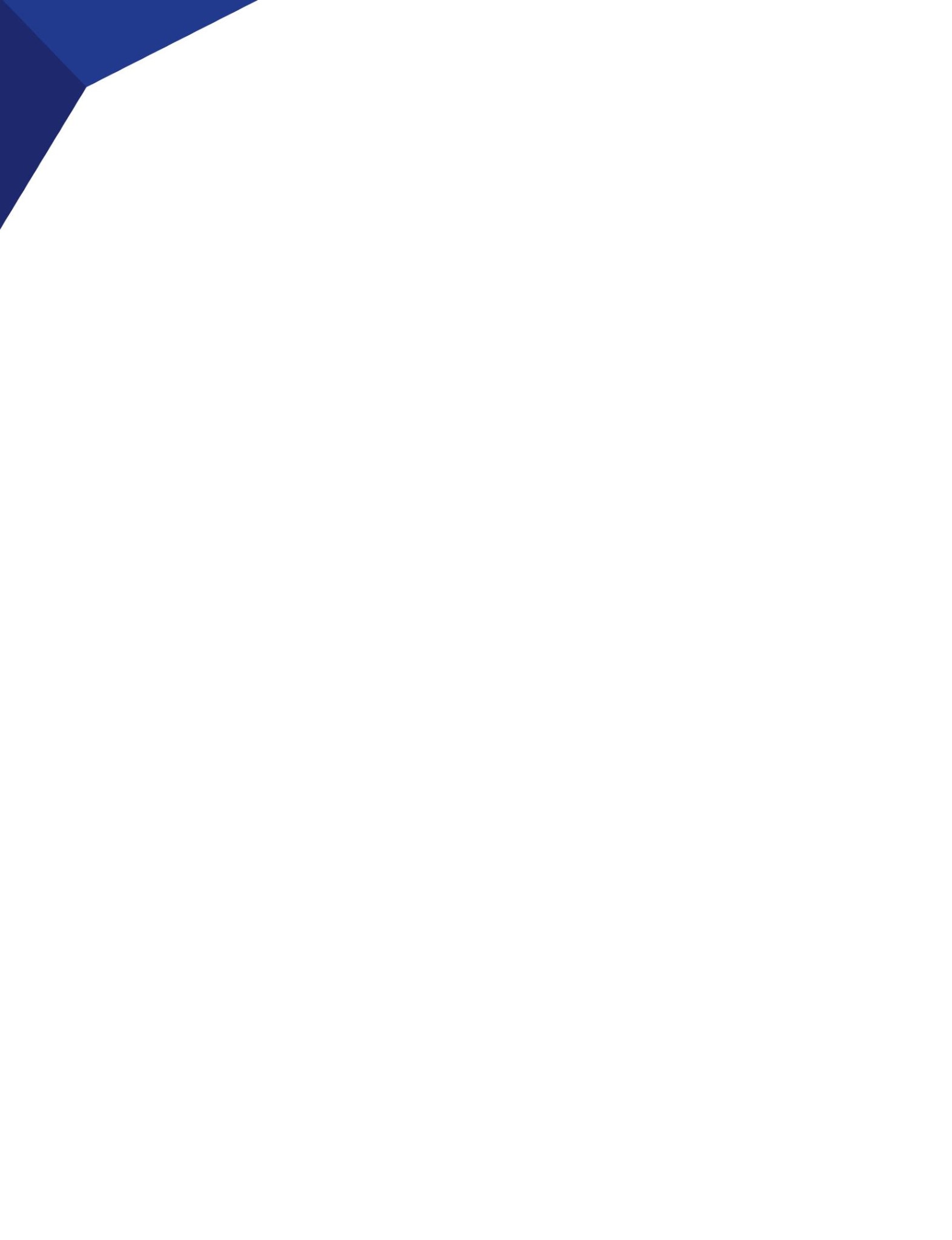 ПРОГРАММАпроведения V Открытого Регионального чемпионата “Молодые профессионалы» (WorldskillsRussia) – 2019 Пермский крайКомпетенция: Веб-дизайн и разработкаДеньВремяОписаниеОписаниеМесто проведенияС-2Вторник, 22 январяВторник, 22 январяВторник, 22 январяВторник, 22 январяС-2с  09:00Заезд экспертов и участников соревнованийЗаезд экспертов и участников соревнованийКГАПОУ «Авиатехникум», г.Пермь, ул.Луначарского, 24С-211:30-12:30Обучение экспертовОбучение экспертовКГАПОУ «Авиатехникум», г.Пермь, ул.Луначарского, 24С-212:00 – 13:00Обед Обед КГАПОУ «Авиатехникум», г.Пермь, ул.Луначарского, 24С-213:00 - 15:00Распределение обязанностей между экспертами, определение состава жюри, внесение изменений в конкурсное задание, корректировка критериев. Внесение данных в CISРаспределение обязанностей между экспертами, определение состава жюри, внесение изменений в конкурсное задание, корректировка критериев. Внесение данных в CISКГАПОУ «Авиатехникум», г.Пермь, ул.Луначарского, 24С-215:00 – 15:30Подписание протокола утверждения конкурсной документации.Подписание протокола утверждения конкурсной документации.КГАПОУ «Авиатехникум», г.Пермь, ул.Луначарского, 24С-215:30 – 18:00Подписание протокола  блокировки критериев оценки. Подготовка конкурсной документации для участниковПодписание протокола  блокировки критериев оценки. Подготовка конкурсной документации для участниковКГАПОУ «Авиатехникум», г.Пермь, ул.Луначарского, 24С-1Среда, 23 январяСреда, 23 январяСреда, 23 январяСреда, 23 январяС-108:00 – 08:10Сбор участников и экспертов соревнований. Трансфер на площадку проведенияСбор участников и экспертов соревнований. Трансфер на площадку проведенияКГАПОУ «Авиатехникум»С-109:00 – 09:10Прибытие участников, экспертов. Регистрация на площадке участников.Прибытие участников, экспертов. Регистрация на площадке участников.ПАО «Протон-ПМ» Центр дуального образования (п. Н. Ляды)С-109:10 – 11:40Инструктаж по ТБ и ОТ с участниками (протокол). Жеребьевка конкурсантов. Знакомство участников с площадкой и оборудованием. Организационные вопросы на площадке. Работа экспертов на площадке. Подписание протоколов. Осмотр «тулбокса» участников.Инструктаж по ТБ и ОТ с участниками (протокол). Жеребьевка конкурсантов. Знакомство участников с площадкой и оборудованием. Организационные вопросы на площадке. Работа экспертов на площадке. Подписание протоколов. Осмотр «тулбокса» участников.ПАО «Протон-ПМ» Центр дуального образования (п. Н. Ляды)С-111:40 – 12:30Обед Обед ПАО «Протон-ПМ» Центр дуального образования (п. Н. Ляды)С-112:30 – 14:00Трансфер участников и экспертов на церемонию открытияТрансфер участников и экспертов на церемонию открытияС-1с 14:00 Церемония открытияЦеремония открытияС1Четверг, 24 января Четверг, 24 января Четверг, 24 января Четверг, 24 января С107:00 – 07:10Сбор участников и экспертов соревнований. Трансфер на площадку проведенияСбор участников и экспертов соревнований. Трансфер на площадку проведенияКГАПОУ «Авиатехникум»С108:00 – 08:30Инструктаж по ТБ и ОТ. Брифинг участников и экспертовИнструктаж по ТБ и ОТ. Брифинг участников и экспертовПАО «Протон-ПМ» Центр дуального образования (п. Н. Ляды)С108:30 – 11:30Соревнования. Модуль 1 (3 часа)Соревнования. Модуль 1 (3 часа)ПАО «Протон-ПМ» Центр дуального образования (п. Н. Ляды)С111:30 – 12:30ОбедОбедПАО «Протон-ПМ» Центр дуального образования (п. Н. Ляды)С112:30 – 15:30Соревнования. Модуль 2 (3 часа). Проверка Модуля 1Соревнования. Модуль 2 (3 часа). Проверка Модуля 1ПАО «Протон-ПМ» Центр дуального образования (п. Н. Ляды)С115:30 – 16:30УжинУжинПАО «Протон-ПМ» Центр дуального образования (п. Н. Ляды)С116:30 – 16:40Трансфер участников с площадки проведенияТрансфер участников с площадки проведенияПАО «Протон-ПМ» Центр дуального образования (п. Н. Ляды)С116:30 – 17:30Оценивание конкурсного задания (Модуль 2). Совещание экспертов, занесение итогов дня в CIS.Оценивание конкурсного задания (Модуль 2). Совещание экспертов, занесение итогов дня в CIS.ПАО «Протон-ПМ» Центр дуального образования (п. Н. Ляды)С117:30 – 17:40Трансфер экспертов с площадки проведенияТрансфер экспертов с площадки проведенияПАО «Протон-ПМ» Центр дуального образования (п. Н. Ляды)С2Пятница, 25 январяПятница, 25 январяПятница, 25 январяПятница, 25 январяС207:00 – 07:1007:00 – 07:10Сбор участников и экспертов соревнований. Трансфер на площадку проведенияКГАПОУ «Авиатехникум»С208:00 – 08:3008:00 – 08:30Инструктаж по ТБ и ОТ. Брифинг участников и экспертовПАО «Протон-ПМ» Центр дуального образования (п. Н. Ляды)С208:30 – 11:3008:30 – 11:30Соревнования. Модуль 3 (3 часа)ПАО «Протон-ПМ» Центр дуального образования (п. Н. Ляды)С211:30 – 12:3011:30 – 12:30ОбедПАО «Протон-ПМ» Центр дуального образования (п. Н. Ляды)С212:30 – 15:3012:30 – 15:30Соревнования. Модуль 4 (3 часа). Проверка Модуля 3ПАО «Протон-ПМ» Центр дуального образования (п. Н. Ляды)С215:30 – 16:3015:30 – 16:30УжинПАО «Протон-ПМ» Центр дуального образования (п. Н. Ляды)С216:30 – 16:4016:30 – 16:40Трансфер участников с площадки проведенияПАО «Протон-ПМ» Центр дуального образования (п. Н. Ляды)С216:30 – 17:3016:30 – 17:30Оценивание конкурсного задания (Модуль 4). Совещание экспертов, занесение итогов дня в CIS.ПАО «Протон-ПМ» Центр дуального образования (п. Н. Ляды)С217:30 – 17:4017:30 – 17:40Трансфер экспертов с площадки проведенияПАО «Протон-ПМ» Центр дуального образования (п. Н. Ляды)С3Суббота, 26 январяСуббота, 26 январяСуббота, 26 январяСуббота, 26 январяС307:00 – 07:1007:00 – 07:10Сбор участников и экспертов соревнований. Трансфер на площадку проведенияКГАПОУ «Авиатехникум»С308:00 – 08:3008:00 – 08:30Инструктаж по ТБ и ОТ. Брифинг участников и экспертовПАО «Протон-ПМ» Центр дуального образования (п. Н. Ляды)С308:30 – 11:3008:30 – 11:30Соревнования. Модуль 5(3 часа)ПАО «Протон-ПМ» Центр дуального образования (п. Н. Ляды)С311:30 – 12:3011:30 – 12:30ОбедПАО «Протон-ПМ» Центр дуального образования (п. Н. Ляды)С312:30 – 14:3012:30 – 14:30Соревнования. Продолжение Модуль 5(2 часа). ПАО «Протон-ПМ» Центр дуального образования (п. Н. Ляды)С314:30 – 17:3014:30 – 17:30Оценивание конкурсного задания (Модуль 5). Совещание экспертов, занесение итогов дня в CIS.ПАО «Протон-ПМ» Центр дуального образования (п. Н. Ляды)С3с 17:30с 17:30Работа с системой CISПАО «Протон-ПМ» Центр дуального образования (п. Н. Ляды)С+1Воскресенье, 27 январяВоскресенье, 27 январяВоскресенье, 27 январяВоскресенье, 27 январяС+114:00 – 15:3014:00 – 15:30Торжественная церемония ЗАКРЫТИЯ ЧемпионатаС+116:0016:00Демонтаж конкурсной площадки